尼康生物影像中心SIM-STORM超高分辨率显微上机培训通知根据阿贝公式光学显微镜的衍射极限是200nm，但生物大分子的尺度都小于200纳米。超高分辨率显微镜SIM模块采用高速光栅模块，结合高N.A.值物镜，生成高质量条纹光照明，以毫秒级成像速度拍摄XY方向86nm（TIRF-SIM模式）的超分辨率图像。STORM模块采用随机光学重建原理，可将分辨率提高至20nm到分子级别，实现目标分子的高精度定位。培训仪器：SIM-STORM超高分辨率显微镜培训内容：SIM-STORM基本原理、SIM多维荧光图像采集、STORM图像采集培训时间：2019年12月31日（周二）9:00-10:30培训地点：清华大学医学科学楼C153  联系电话：010-62798727 曹老师 王老师报名方式：点击链接：http://training-nikon-image-center.mikecrm.com/GmoOklZ或扫描二维码：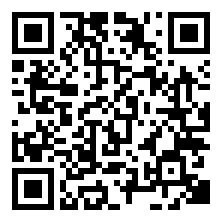 注：1、本次报名为二维码报名，培训前会收到邮件确认，请收到邮件的同学准时参加，准时参加的校内同学不计费；如不能准时参加培训，请提前24小时联系我们，报名成功不准时参加培训的同学将计机时费。2、为保证培训效果，每次培训人数为3-5人，报完即止。报名较晚的用户我们可以顺延到下一次培训。3、本学期尼康影像中心根据不同的实验类型提供多次小型上机培训。用户可以自带样品，实验室组团培训最佳，可以针对样品直接培训。生命科学学院尼康生物影像中心细胞影像中心生物医学测试中心